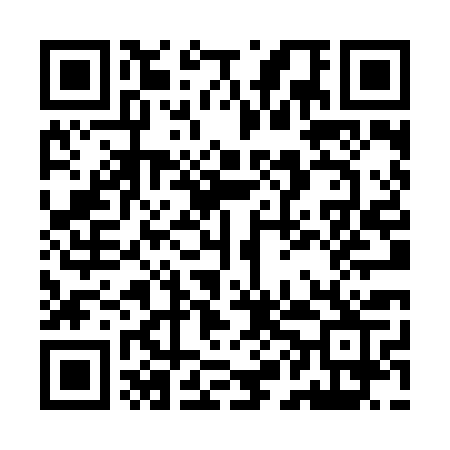 Prayer times for Fatikchhari, BangladeshWed 1 May 2024 - Fri 31 May 2024High Latitude Method: NonePrayer Calculation Method: University of Islamic SciencesAsar Calculation Method: ShafiPrayer times provided by https://www.salahtimes.comDateDayFajrSunriseDhuhrAsrMaghribIsha1Wed4:005:2011:503:146:207:402Thu4:005:2011:503:136:217:413Fri3:595:1911:503:136:217:414Sat3:585:1811:503:136:217:425Sun3:575:1811:503:136:227:436Mon3:565:1711:503:126:227:437Tue3:555:1611:493:126:237:448Wed3:555:1611:493:126:237:449Thu3:545:1511:493:116:247:4510Fri3:535:1511:493:116:247:4611Sat3:535:1411:493:116:257:4612Sun3:525:1411:493:116:257:4713Mon3:515:1311:493:106:267:4814Tue3:515:1311:493:106:267:4815Wed3:505:1211:493:106:267:4916Thu3:495:1211:493:106:277:5017Fri3:495:1211:493:106:277:5018Sat3:485:1111:493:096:287:5119Sun3:485:1111:493:096:287:5220Mon3:475:1011:493:096:297:5221Tue3:475:1011:503:096:297:5322Wed3:465:1011:503:096:307:5423Thu3:465:0911:503:096:307:5424Fri3:455:0911:503:086:317:5525Sat3:455:0911:503:086:317:5526Sun3:445:0911:503:086:317:5627Mon3:445:0811:503:086:327:5728Tue3:445:0811:503:086:327:5729Wed3:435:0811:503:086:337:5830Thu3:435:0811:513:086:337:5831Fri3:435:0811:513:086:347:59